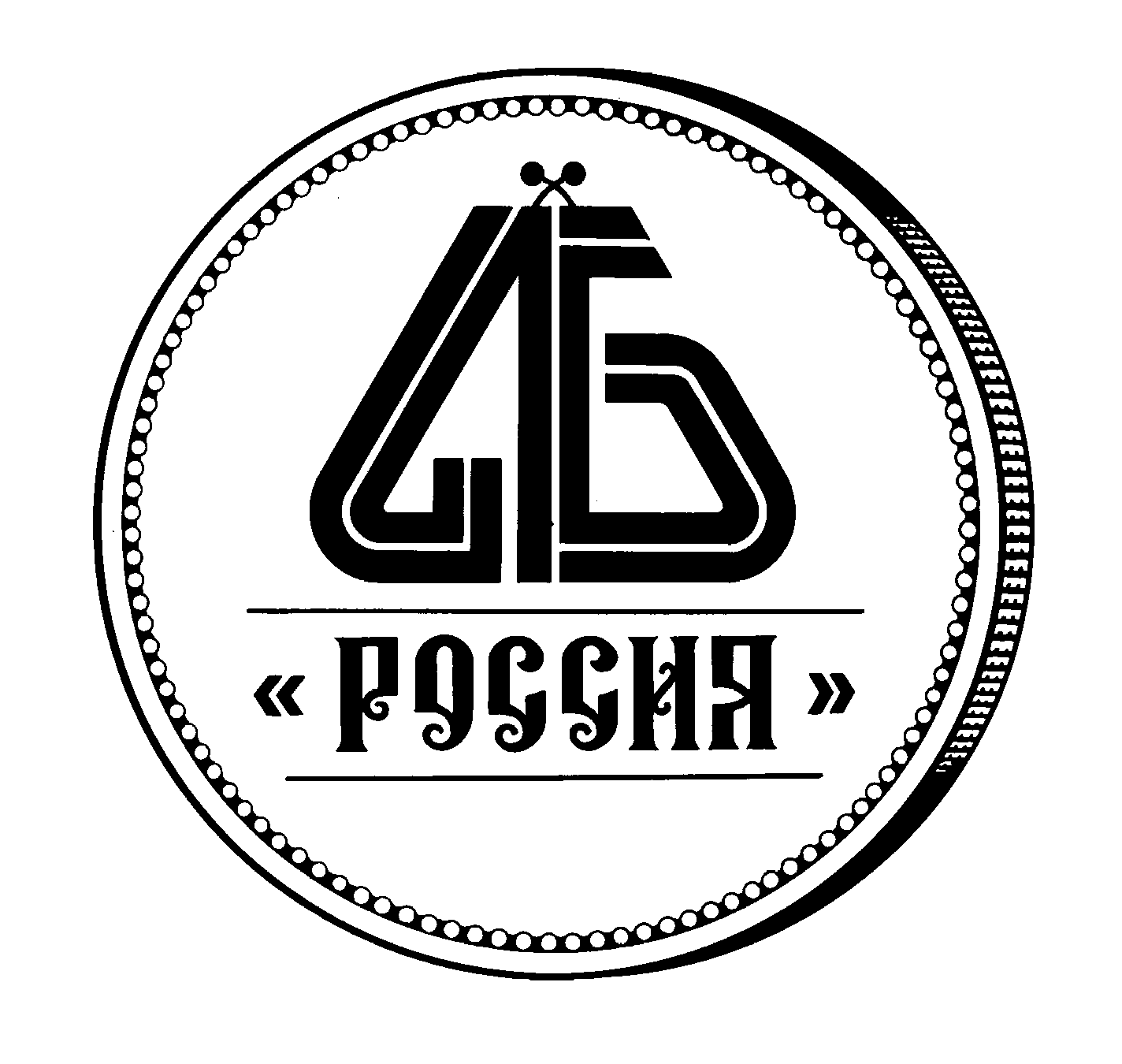 Вопрос 1. Кредитные организации просят дать разъяснения по порядку формирования формы отчетности № 0409202 «Отчет о наличном денежном обращении» (далее – форма № 0409202), в части отражения выдачи наличных денежных средств физическим лицам по символам 51 «Выдачи с банковских счетов физических лиц» и 55 «Выдачи со счетов по вкладам физических лиц» в части применения символов при составлении отчетности по форме № 0409202 при выдаче физическому лицу наличных денежных средств с банковского счета (всего остатка или частично) в случае, когда остаток по банковскому счету клиента состоит из денежных средств, предварительно зачисленных через кассу Банка, а также поступивших со счета вклада и безналично из другой кредитной организации, и однозначно идентифицировать, какие именно денежные средства выдаются клиенту, не представляется возможным.На основании разъяснений Департамента наличного денежного обращения Центрального Банка Российской Федерации (письмо Волго-Вятского Главного Управления Банка России от 30.06.2015 № Т436-4-24/19719) выдача наличных денежных средств с банковского счета физического лица предварительно зачисленных на него со счета по вкладу физического лица, по окончании срока вклада или при частичном изъятии суммы вклада или процентов должна отражаться в отчете по форме № 0409202 по символу 55 «Выдачи со счетов по вкладам физических лиц». Вышеуказанное разъяснение Департамента не доводилось до сведения кредитных организаций, а направлялось только в форме письма ГУ. При этом Указанием Банка России от 12.11.2009 № 2332-У «О перечне, формах и порядке составления и представления форм отчетности кредитных организаций в Центральный Банк Российской Федерации» в форме 0409202 выдача наличных денег с текущих счетов физических лиц, за исключением выдачи кредитов, отражается по символу 51 «Выдачи с банковских счетов физических лиц». Ответ 1. Основным принципом составления отчетности по форме 0409202 «Отчет о наличном денежном обороте», установленной Указанием Банка России от 12 ноября 2009 года № 2332-У «О перечне, формах и порядке составления и представления форм отчетности кредитных организаций в Центральный банк Российской Федерации» (далее - Указание № 2332-У), является отражение операций по их экономическому содержанию.Если согласно внутреннему регламенту кредитной организации при закрытии вклада или досрочном его расторжении используется банковский счет физического лица, то выдачи наличных денег с указанного счета следует отражать по символу 55 «Выдачи со счетов по вкладам физических лиц».В случае, когда не представляется возможным однозначно определить, какие именно денежные средства выдаются клиенту с банковского счета физического лица, допускается использование символа 51 «Выдачи с банковских счетов физических лиц».Соответствующие изменения будут внесены в Указание № 2332-У.Вопрос 2. В соответствии с пунктом 1.1. Положения Банка России от 24 апреля 2008 года № 318-П «О порядке ведения кассовых операций и правил хранения, перевозки и инкассации банкнот и монеты Банка России в кредитных организациях на территории Российской Федерации» (далее – Положение № 318-П) кассовые операции в кредитной организации, внутреннем структурном подразделении (ВСП) с клиентами - юридическими лицами (в том числе другими кредитными организациями, ВСП других кредитных организаций), физическими лицами, осуществляющими предпринимательскую деятельность без образования юридического лица, физическими лицами, занимающимися в установленном законодательством Российской Федерации порядке частной практикой (далее - организации), и физическими лицами, могут осуществляться с применением программно-технических средств - автоматических устройств для приема и выдачи наличных денег клиентам с использованием персонального компьютера, установленного на рабочем месте кассового работника (далее - кассовый терминал), устройств, функционирующих в автоматическом режиме и предназначенных для приема сумок с наличными деньгами от клиентов (далее - автоматический сейф), устройств, функционирующих в автоматическом режиме и предназначенных для приема наличных денег от организаций (далее - автоматическое приемное устройство), банкоматов, платежных терминалов и других программно-технических средств. Операции по приему наличных денег от организаций в кредитной организации для зачисления сумм принятых наличных денег на банковские счета этих организаций, от физических лиц - на их банковские счета, счета по вкладам (выдаче наличных денег со списанием сумм выданных наличных денег организациям с банковских счетов этих организаций, физическим лицам - с их банковских счетов, счетов по вкладам) являются кассовым обслуживанием клиентов. В то же время, в соответствии с пунктом 3.7. Положения № 318-П организации могут сдавать наличные деньги для зачисления сумм денежных средств на банковские счета через автоматическое приемное устройство. При вложении наличных денег в автоматическое приемное устройство представитель организации вводит персональный код, пароль или другие предусмотренные договором банковского счета или другим договором данные, идентифицирующие организацию, и банковский счет, на который зачисляется сумма денежных средств. После вложения в автоматическое приемное устройство наличных денег представитель организации выводит распечатку автоматического приемного устройства, подтверждающую проведение операции по сдаче наличных денег для зачисления суммы денежных средств на банковский счет, в которой содержится информация об организации, кредитной организации, идентификаторе автоматического приемного устройства, дате и времени вложения наличных денег в автоматическое приемное устройство, банковском счете и сумме вложенных наличных денег.Ограничивает ли пункт 3.7. Положения № 318-П возможность сдачи наличных организациями только через один вид устройства - автоматического приемного устройства, не являющегося, в то же время, ни банкоматом, ни терминалом, как это указано в пункте 1.1. Положения № 318-П? Может ли данное автоматическое приемное устройство совмещаться с банкоматом, терминалом? И, если может, то какие в данном случае должны соблюдаться требования к банкомату, терминалу и совместимому с ними автоматическому устройству?Ответ 2. Положением Банка России от 24 апреля 2008 года № 318-П «О порядке ведения кассовых операций и правилах хранения, перевозки и инкассации банкнот и монеты Банка России в кредитных организациях на территории Российской Федерации» (далее - Положение № 318-П) предусмотрена возможность совершения кредитными организациями операций с наличными деньгами с применением программно-технических средств. Термины «кассовый терминал», «автоматический сейф» и «автоматическое приемное устройство» определены Положением № 318-П, термины «банкомат» и «платежный терминал» установлены Федеральным законом от 22 мая 2003 года № 54-ФЗ «О применении контрольно-кассовой техники при осуществлении наличных денежных расчетов и (или) расчетов с использованием платежных карт».Порядок осуществления операций с клиентами с использованием банкомата, платежного терминала установлен Положением Банка России от 24 декабря 2004 года № 266-П «Об эмиссии платежных карт и об операциях, совершаемых с их использованием».Порядок осуществления кредитной организацией операций с клиентами с применением кассового терминала, автоматического сейфа и автоматического приемного устройства, а также загрузки, изъятия наличных денег из всех видов программно-технических средств предусмотрены Положением № 318-П.Конструктивное исполнение программно-технических средств, применяемых кредитными организациями, Банк России не определяет. Решение о видах (моделях) программно-технических средств принимается кредитной организацией на основе изучения технических характеристик, позволяющих снизить операционные риски кредитной организации, объемов выполняемых операций с их применением, специфики и видов услуг, представляемых клиентам, с учетом конъюнктурного анализа рынка и экономической оценки эффективности их внедрения.Вопрос 3. В апреле-июле 2015 г. проходил разработку и публичное обсуждение проект федерального закона «О внесении изменений в Федеральный закон «О применении контрольно-кассовой техники при осуществлении наличных денежных расчетов и (или) расчетов с использованием платежных карт», Кодекс Российской Федерации об административных правонарушениях и отдельные законодательные акты Российской Федерации». Проект федерального закона получил большое количество негативных отзывов по результатам процедуры публичного обсуждения, а также отрицательную оценку регулирующего воздействия (ОРВ) Минэкономразвития России. При составлении заключения об ОРВ Минэкономразвития руководствовалось данными, полученными в ходе консультаций с органами и организациями, целью деятельности которых являются защита и представление интересов субъектов предпринимательской и иной экономической деятельности, а также выводами, полученными по результатам совещания с представителями Минфина России, Банка России, ФНС России, Уполномоченного при Президенте Российской Федерации по защите прав предпринимателей.Из заключения об ОРВ следует, что проектируемое расширение круга лиц, использующих контрольно-кассовую технику (ККТ) при осуществлении расчетов, и включение в него кредитных организаций, осуществляющих расчеты за товары (работы, услуги) с использованием всех электронных средств платежа, может оказаться негативным фактором, ухудшающим состояние кредитных организаций.Действующая редакция Закона о ККТ освобождает кредитные организации от обязанности оборудования банкоматов контрольно-кассовой техникой. В своих разъяснениях Банк России и Минфин определяют устройства, выполняющие хотя бы одну из функций банкомата, указанных в определении понятия «банкомат», как банкоматы. Проект федерального закона, выносившегося на публичное обсуждение, вводит обязанности фискализировать автоматические устройства для расчетов.Какова позиция Банка России по вопросу фискализации программно-технических средств, используемых кредитными организациями при осуществлении наличных денежных расчетов и (или) расчетов с использованием платежных карт, в свете новых законодательных инициатив федеральных органов исполнительной власти в части совершенствования регулирования и администрирования использования ККТ?Ответ 3.В заключении Банка России по проекту федерального закона «О внесении изменений в Федеральный закон «О применении контрольно-кассовой техники при осуществлении наличных денежных расчетов и (или) расчетов с использованием платежных карт», Кодекс Российской Федерации об административных правонарушениях и отдельные законодательные акты Российской Федерации» отмечалась необоснованность ужесточения требований к использованию контрольно-кассовой техники организациями и индивидуальными предпринимателями в части применения контрольно-кассовой техники при осуществлении расчетов с использованием электронных средств платежа, а также необходимость доработки законопроекта в части освобождения кредитных организаций от обязанности оборудования контрольно-кассовой техникой автоматических устройств для расчетов исключительно в тех случаях, когда такие устройства обеспечивают ежедневное отражение операций в бухгалтерском учете в соответствии с требованиями нормативных актов Банка России.Вопрос 4. Рассматривает ли Банк России возможность отказа от зарплатных чековых книжек в пользу развития электронного подтверждения на стороне клиента и применения ЭЦП?Вопрос 5. Рассматривает ли Банк России переход на электронный документооборот в части кассовых операций?Вопрос 6. Рассматривает ли Банк России изменения в 318-П по инкассации клиентских (торговых) точек: отмена явочных карточек, при применении уникальных сканирующих устройств с передачей информации он-лайн о клиенте, сумке(сейф пакете) и сумме в КЦ.  Ответ к вопросам 4-6Банком России реализуются мероприятия по организации электронного документооборота при ведении кассовых операций учреждениями Банка России и кредитными организациями с клиентами.В целях внедрения электронного документооборота проводится работа по изменению установленной Указанием Банка России от 27 августа 2008 года № 2060-У «О кассовом обслуживании в учреждениях Банка России кредитных организаций и иных юридических лиц» формы заявки на получение денежной наличности для ее использования при сдаче наличных денег клиентами в подразделения Банка России. При получении, сдаче наличных денег клиент сможет направлять заявку в подразделение Банка России в электронном виде. В этом случае на основании заявки в подразделении Банка России будут оформляться расходный кассовый ордер 0402009, приходный кассовый ордер 0402008.Аналогичный подход предполагается использовать при определении порядка электронного документооборота по обслуживанию кредитной организацией клиентов.В настоящее время для кредитных организаций предусмотрена возможность оформления и хранения в электронном виде не содержащих подписи клиента (вносителя, получателя) приходного кассового ордера 0402008, расходного кассового ордера 0402009; реестра переводов по приему наличных денег для осуществления операций по переводу на территории Российской Федерации денежных средств по распоряжению физических лиц без открытия банковских счетов; ордера по передаче ценностей 0402102; валютного кассового ордера 0401106; книги учета принятых и выданных ценностей 0402124.Указанный перечень документов предполагается расширить, предусмотрев оформление и хранение в электронном виде отчетной справки 0402112, справки о кассовых оборотах 0402114, журнала учета выдачи и приема явочных карточек, штампов, ключей и доверенностей 0402305, справки о выданных инкассаторским работникам сумках и явочных карточках 0402304, явочной карточки 0402303.Вопрос 8.27 января 2015 г. Банком России направлено Письмо о введении новой редакции Методических Рекомендаций (МР) по проведению обучения кассовых работников определению признаков платежеспособности и подлинности денежных знаков (КВК). По новым МР обучение кассовых работников может проводиться специалистом Банка, имеющим документ о прохождении тестирования в учреждении Банка России по установленной программе сроком не более 4-х лет.Разработана ли со стороны Банка России программа для специалистов, которые проходили ранее обучение? Или специалисту, обучающему кассовых работников, необходимо каждые 4 года заново проходить один и тот же курс КВК в учреждении БР?Ответ 8.В соответствии с пунктом 3.1 «Методических рекомендаций по проведению обучения кассовых работников кредитных организаций определению платежеспособности и подлинности денежных знаков Банка России, а также подлинности банкнот иностранных государств (группы иностранных государств)» Банк России проводит тестирование специалистов кредитных организаций, занимающихся обучением кассовых работников. Тестирование проводится по тематическим вопросам, предусмотренным типовой программой (приложение к указанным методическим рекомендациям).